Практико-ориентированная модельподготовки кадров для региональной системы социального обслуживания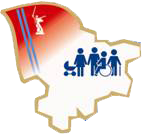 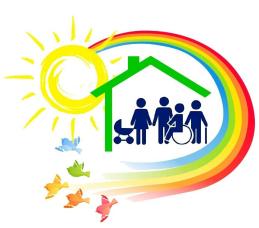 ПАСПОРТ ПРОГРАММЫПАСПОРТ ПРОГРАММЫСтранаРоссийская ФедерацияРегион Волгоградская областьОрганизация, на базе которой реализована практика Государственное бюджетное учреждение социального обслуживания "Центральный центр социального обслуживания населения"Команда практикиДиректор государственного бюджетного учреждения социального обслуживания "Центральный центр социального обслуживания населения" - Суханова Ольга Михайловна; заместитель директора - Стародумова Надежда Владимировна;заведующий отделением "Учебный центр" - Ситарская Татьяна Владимировна; преподаватели отделения "Учебный центр" - Архипова Татьяна Георгиевна, Сущенко Алена Олеговна;инженер -  Николаев Денис Владикович;водитель - Ерин Михаил Александрович.Наставник практикиСпециалист Благотворительного фонда помощи пожилым и инвалидам "Старость в радость" Тришина Елена ВладимировнаЦельОбеспечение организаций социального обслуживания квалифицированными кадрами, компетентными в области полученной профессии рабочего, должности служащего, способными к эффективной работе, с учётом региональной специфики деятельности в сфере социального обслуживания и запросов работодателей.Задачи Формирование дуальной системы подготовки кадров на базе организации социального обслуживания, отражающей актуальные направления развития социальной сферы и учитывающей особенности регионального законодательства, путем создания учебного центра в организации социального обслуживания и организации производственных площадок по отработке умений и навыков обучающихся. Формирование актуальной для системы социального обслуживания региона структуры, материальной и учебно-методической базы профессиональной подготовки по профессиям рабочих, должностям служащих Включение реальных социальных кейсов в основные образовательные программы профессионального обучения.Обеспечение возможности обучения работников организаций социального обслуживания без отрыва от производства с сохранением качества практической подготовки, в т.ч. за счет  использования материально-технической базы школ ухода организаций социального обслуживания.  Формирование системы аттестации обучающихся, исключающей формальный подход к оценке результатов освоения программ профессиональной подготовки, переподготовки, повышения квалификации.Обеспечение обратной связи с целью повышения эффективности обучения .АктуальностьПрактика реализована в рамках в рамках федерального проекта "Старшее поколение" национального проекта "Демография" пилотного проекта по созданию системы долговременного ухода за гражданами пожилого возраста и инвалидами, нуждающимися в уходе при поддержке Благотворительного фонда помощи пожилым и инвалидам "Старость в радость". Меняются традиционные стандарты благополучия старшего поколения. Если раньше преобладали такие составляющие благополучия как льготы, материальные выплаты и уход, то сейчас на первый план выходят здоровье, реабилитация, компенсация утраченных функций, социальная активность, трудоустройство граждан 55+. К тем, кто в силу возраста и заболеваний не в состоянии самостоятельно обеспечить надлежащее качество жизни, приходят на помощь специалисты социальной сферы. Особая роль у тех, кто работает с наиболее уязвимой категорией граждан – инвалидами, маломобильными гражданами пожилого возраста, кто предоставляет социальные услуги на дому – это социальные работники и сиделки (помощники по уходу).Раз меняются потребности получателей социальных услуг и, по сути, формируется новая их категория, должны меняться и работники системы социального обслуживания. Руководство Волгоградской области определяет своей задачей формирование единства норм поведения, идеологической настройки представителей профессионального сообщества социальной сферы и необходимость их непрерывного образования, формирования новой модели заботы о людях, внедрения эффективных технологий и форм работы. Одной из задач по внедрению системы долговременного ухода является подготовка кадров. Механизм реализации"Практико-ориентированная модель подготовки кадров для региональной системы социального обслуживания" (далее - Практика) - это модель организации и осуществления профессионального обучения, основанная на интеграции образовательной и производственной составляющих для формирования системы знаний и умений обучающихся, соответствующих актуальным требованиям производственных процессов, а также изменениям федерального и регионального законодательства в сфере социального обслуживания.Практика реализована в рамках в рамках федерального проекта "Старшее поколение" национального проекта "Демография" пилотного проекта по созданию системы долговременного ухода за гражданами пожилого возраста и инвалидами, нуждающимися в уходе при поддержке Благотворительного фонда помощи пожилым и инвалидам "Старость в радость". Одной из задач по внедрению системы долговременного ухода является подготовка кадров. Практика реализована с целью профессиональной подготовки, переподготовки и повышения квалификации по должностям служащих «сиделка (помощник по уходу)» и «социальный работник».В отличие от дополнительного профессионального образования, в сфере профессионального обучения по должностям служащих «сиделка (помощник по уходу)» и «социальный работник» отсутствуют типовые программы, соответственно, государственная аккредитация программ профессионального обучения не проводится. Полномочия на составление программ закреплены за организацией, осуществляющей образовательную деятельность. Опыт закупки организациями социального обслуживания региона услуги по профессиональному обучению социальных работников и помощников по уходу показал, что программы профессионального обучения, предлагаемые сторонними образовательными организациями, зачастую не отражают особенности социальной сферы Волгоградской области (региональные нормативные правовые акты и внедряемый в регионе пилотный проект по формированию системы долговременного ухода, не рассматриваются), изменения регионального, а иногда и федерального законодательства не учтены в лекционном материале, недостаточна практическая составляющая. Ввиду чего обученные социальные работники должны были проходить «дообучение» или «переобучение» в организациях социального обслуживания, что сказывалось на качестве предоставления услуг. Заранее проанализировать, подходит ли программа профессионального обучения для работников организаций социального обслуживания, не представляется возможным, т.к. лекционный материал не размещается на сайтах образовательных организаций, а информация о программах очень лаконичная.При этом поставщик социальных услуг владеет актуальной информацией об изменениях регионального законодательства, знает, что необходимо включить в лекционный материал и заинтересован в его постоянной актуализации. С целью подтверждения актуальности программ и соответствия требованиям региональной системы социального обслуживания, программы профессионального обучения анализируются комитетом социальной защиты населения Волгоградской области.В планах Учебного центра - прохождение профессионально-общественной аккредитации, но т.к. в перечне организаций, проводящих профессионально-общественную аккредитацию основных программ профессионального обучения, указана только одна организация, находящаяся в Нижнем Новгороде, пока осуществить эту процедуру не удалось. Обучение осуществляется в очно-заочной форме, для этого оборудована учебная аудитория, имеется необходимое демонстрационное оборудование, компьютерная техника и расходные материалы, закуплено программное обеспечение подключения к Федеральной информационной системе "Федеральный реестр сведений документов об образовании и (или) о квалификации, документах об обучении." Типографским способом изготовлены бланки свидетельств о профессии рабочего, должности служащего.Учебный центр реализует образовательные программы пока по двум должностям служащих - «сиделка (помощник по уходу)» и «социальный работник»: - программы профессиональной подготовки по профессиям рабочих, должностям служащих;- программы переподготовки рабочих, служащих; - программы повышения квалификации рабочих, служащих.Программы размещены на сайте учреждения в разделе «Реализуемые образовательные программы (https://442fz.volganet.ru/025188/obrazovatelnaya-deyatelnost/svedeniya-ob-organizatsii-osushchestvlyayushchey-obrazovatelnuyu-deyatelnost/obrazovanie/realizuemye-obrazovatelnye-programmy/) Всего утверждены 6 образовательных программ.Программы обучения включают в себя теоретические, практические занятия, производственную практику (за исключением программ повышения квалификации), текущую и итоговую аттестации.Учебный процесс, содержание лекционного и практического материала соответствуют задачам и потребностям сферы предоставления социальных услуг, учитывают меняющиеся социальные реалии, например, утвержденная в декабре 2022 года Типовая модель системы долговременного ухода за гражданами пожилого возраста и инвалидами, нуждающимися в уходе, реализуемая всего в 34 регионах РФ, в том числе Волгоградской области, уже включена в лекционный материал программ профессионального обучения. Изменение законодательства в сфере социального обслуживания, внедрение новых технологий работы незамедлительно находят отражение в материалах лекций и содержании практических занятий. В ходе обучения рассматриваются порядки предоставления социальных услуг, принятые в Волгоградской области, изучаются документы (листы наблюдения, дневники и т.д.), технологии, используемые региональными поставщиками социальных услуг в соответствии с принятыми в Волгоградской области нормативными правовыми актами. Производственная практика учитывает запросы поставщиков социальных услуг и проходит на базе организаций социального обслуживания, где будут работать обучающиеся, поэтому уже в ходе обучения будущие работники изучают документацию поставщика социальных услуг, категории получателей социальных услуг, с которыми необходимо будет работать, и по завершению обучения полностью готовы приступить к выполнению обязанностей.Уникальность Практики заключается в том, что она реализована в сфере услуг, профессиональное обучение проводится организацией социального обслуживания, получившей соответствующую лицензию на осуществление образовательной деятельности, - государственным бюджетным учреждением социального обслуживания "Центральный центр социального обслуживания населения", в структуру которого включен Учебный центр. Организационный этап реализации Практики.Принятие управленческого решения.Механизм реализации Практики был запущен путем принятия учредителем - комитетом социальной защиты населения Волгоградской области - решения об открытии на базе государственного бюджетного учреждения социального обслуживания "Центральный центр социального обслуживания населения" (далее - ГБУ СО "Центральный ЦСОН") структурного подразделения "Учебный центр" (далее – Учебный центр). Материально-техническое обеспечение образовательной деятельности.Для Учебного центра были выделены помещения, соответствующие лицензионным требованиям, закуплено оборудование, в т.ч. симуляционное для обучения приемам эргономичного перемещения и позиционирования, особенностям ухода, в том числе кормления маломобильных граждан. Прохождение процедуры получения лицензии на осуществление образовательной деятельности. Учебный центр действует на основании лицензии на осуществление образовательной деятельности в сфере профессионального обучения и реализует: - программы профессиональной подготовки по профессиям рабочих, должностям служащих;- программы переподготовки рабочих, служащих; - программы повышения квалификации рабочих, служащих.Осуществление мониторинга потребности в обучении работников организаций социального обслуживания Волгоградской области. ГБУ СО "Центральный ЦСОН" была получена информация от 51 организации социального обслуживания о количестве работников и потребности в их подготовке, переподготовке либо повышении квалификации по основным программам профессионального обучения. Изучение удовлетворенности работодателей результатами обучения работников на базе сторонних образовательных организаций. Была проведена серия встреч с руководителями организаций социального обслуживания, в т.ч. негосударственных, в результате которых установлено, что предлагаемые ранее программы обучения слабо отражали специфику системы социального обслуживания Волгоградской области, включали дисциплины, не относящиеся к полномочиям, установленным профессиональными стандартами, что дезориентировало работников, содержали устаревшие термины и определения, практическая составляющая образовательных программ была недостаточной. Формирование функциональной команды Учебного центра.В течение месяца проходил отбор кандидатов на должности преподавателей Учебного центра. Акцент был сделан на включении в команду специалистов, имеющих как педагогическое, так и социальное образование и опыт работы в этих сферах.2 работника Учебного центра в течение организационного периода прошли переподготовку по курсам "Социальная работа" и "Педагогика в дополнительном профессиональном образовании".Формирование нормативной базы, обеспечивающей осуществление образовательной деятельности.В кратчайшие сроки были утверждены более 15 локальных нормативных актов ГБУ СО "Центральный ЦСОН" разработана форма свидетельства о профессии рабочего, должности служащего и типографским способом изготовлены бланки свидетельств. Методическое обеспечение образовательного процесса.Осуществлена разработка оригинальных учебно-методических, в т.ч. лекционных материалов, учитывающих специфику и тенденции развития системы социального обслуживания Волгоградской области, изменения в профессиональной терминологии, исключающих обучение трудовым функциям, не указанным в соответствующих профессиональных стандартах. Проведение зонирования территории Волгоградской области. С целью оптимизации процедуры проведения практических занятий  территория Волгоградской области была поделена на зоны с учетом транспортной логистики.Осуществление сбора заявок на обучение.В ГБУ СО "Центральный ЦСОН" поступили заявки о потребности в подготовке, переподготовке либо повышении квалификации по основным программам профессионального обучения более 900 работников. Формирование расписания занятий  на 2022 год.Расписание занятий сформировано, исходя из плановых показателей по обучению - 500 человек. Учебный год соответствует календарному: начинается 1 января и заканчивается 31 декабря текущего года. Первые занятия в 2022 году начались в марте, ввиду проведения организационных мероприятий. Основной этап реализации практики.Реализация программ профессионального обучения.Обучение в Учебном центре осуществляется в очно-заочной форме, с применением дистанционных технологий, бесплатно для работников организаций социального обслуживания региона. Имеется учебная аудитория, необходимое демонстрационное оборудование, компьютерная техника и расходные материалы.Теоретическая подготовка.Лекции проводятся в онлайн-режиме, запись лекции вместе с методическими материалами и нормативными правовыми документами по изучаемой теме направляются обучающимся, что позволяет использовать полученную информацию для закрепления материала, ответа на тесты промежуточной аттестации, подготовки к практическому занятию.  Практическая подготовка.Практические навыки приобретаются обучающимися путем просмотра видео материалов, закрепляются в ходе выездных практических занятий, проводимых преподавателями Учебного центра, а также самостоятельной отработки навыков с использованием  оборудования школ ухода, которое имеется в каждом районе Волгоградской области и размещено в центрах социального обслуживания населения.Производственная практика обучающихся.По завершению изучения теоретического и практического материала обучающиеся проходят производственную практику на базе организаций социального обслуживания, с которыми ГБУ СО "Центральный ЦСОН" заключил договоры об организации и проведении производственной практики. Система проведения промежуточных и итоговой аттестаций (зачетов и квалификационного экзамена). В ходе обучения по каждой дисциплине (модулю) проводится промежуточная аттестация в форме зачета. Тестирование проходит на интернет-платформе с обеспечением формирования результата онлайн-тестирования. Итог проделанной обучающимися и преподавателями работы демонстрируется в ходе квалификационного экзамена, который  состоит из двух частей: теоретической и практической и проходит при непосредственном участии работодателя. Итог обучения.По окончании обучения выдается документ (свидетельство) установленного образца.Информация о свидетельствах вносится в Федеральную информационную систему "Федеральный реестр сведений документов об образовании и (или) о квалификации, документах об обучении."Анкетирование обучающихся. Мониторинг изменений законодательства и основных тенденций развития системы социального обслуживания. Актуализация учебно-методических материалов по мере получения информации об изменениях в нормативных правовых документах, регулирующих деятельность в социальной сфере, новых технологий предоставления социальных услуг.Завершающий этап реализации практики.Подведение итогов работы, планирование деятельности на следующий учебный год, в т.ч. рекламной кампании по продвижению Учебного центра на рынке образовательных услуг.Целевая аудиторияРаботники организаций социального обслуживания, нуждающиеся в прохождении соответствующего обучения;Граждане, выразившие желание пройти профессиональную подготовку по профессиям рабочих, должностям служащих, востребованным в социальном сегменте регионального рынка труда.Результаты реализацииНа базе вновь созданного Учебного центра по заявкам работодателей количество обученных в 2022 году по должностям служащих "сиделка (помощник по уходу)" и "социальный работник" составило 500 человек. Отчислены за неуспеваемость 8 обучающихся, что составило 1,5 % от всех принятых на обучение граждан.В регионе функционируют Учебный центр и 4 оснащенные оборудованием производственные площадки по отработке умений и навыков обучающихся по должностям служащих "сиделка (помощник по уходу" и "социальный работник" на базе следующих организаций социального обслуживания:ГБУ СО "Центральный центр социального обслуживания населения";ГБУ СО "Волжский центр социального обслуживания населения";ГКУ СО "Иловлинский центр социального обслуживания населения";ГКУ СО "Калачевский центр социального обслуживания населения".Заключены 27 договоров об организации и проведении производственной практики. По запросу работодателей разработаны и утверждены 6 оригинальных программ профессионального обучения, включающих реальные социальные кейсы. Актуализация программ проходит  по мере необходимости, но не реже 1 раза в год. Работники организаций социального обслуживания обучаются без отрыва от производства.В системе социального обслуживания Волгоградской области сформирована учебно-методическая база для подготовки граждан по должностям служащих "сиделка (помощник по уходу)" и "социальный работник", функционирует механизм ее актуализации.Сайт практикиCentralnyj_CSON@volganet.ru; https://442fz.volganet.ru/025188/obrazovatelnaya-deyatelnost/https://vk.com/public172434609Ссылки на социальные сетиhttps://vk.com/public172434609 Стоимость  реализациидо 3 млн. руб. (заработная плата работников, приобретение оборудования, канцелярских, хозяйственных товаров, ГСМ и т.д.)Период реализации практики1,5 года (с учетом получения лицензии на осуществление образовательной деятельности)Особенности реализацииОтсутствие в открытом доступе актуальных учебных пособий для подготовки обучающихся по должности служащих "социальный работник", необходимость существенной коррекции перед включением в лекции доступных учебных материалов по должности служащих "сиделка (помощник по уходу)" и "социальный работник", ввиду наличия в них полномочий медицинских работников, например, в образовательных программах имелись модули "Техника проведения основных медицинских манипуляций. Пути и способы введения лекарственных средств в организм", при этом ни сиделка, ни социальный работник не имеют полномочий на проведение медицинских манипуляций. Необходимость проведения предварительной работы с руководителями организаций социального обслуживания для обеспечения взаимодействия с Учебным центром по вопросам организации учебного процесса и выполнения требований к обучающимся. 